Схема 39к приложению 2к постановлению Администрациигорода Ханты-Мансийскаот____ №____Территория муниципального бюджетного учреждения дополнительного образования «Межшкольный учебный комбинат»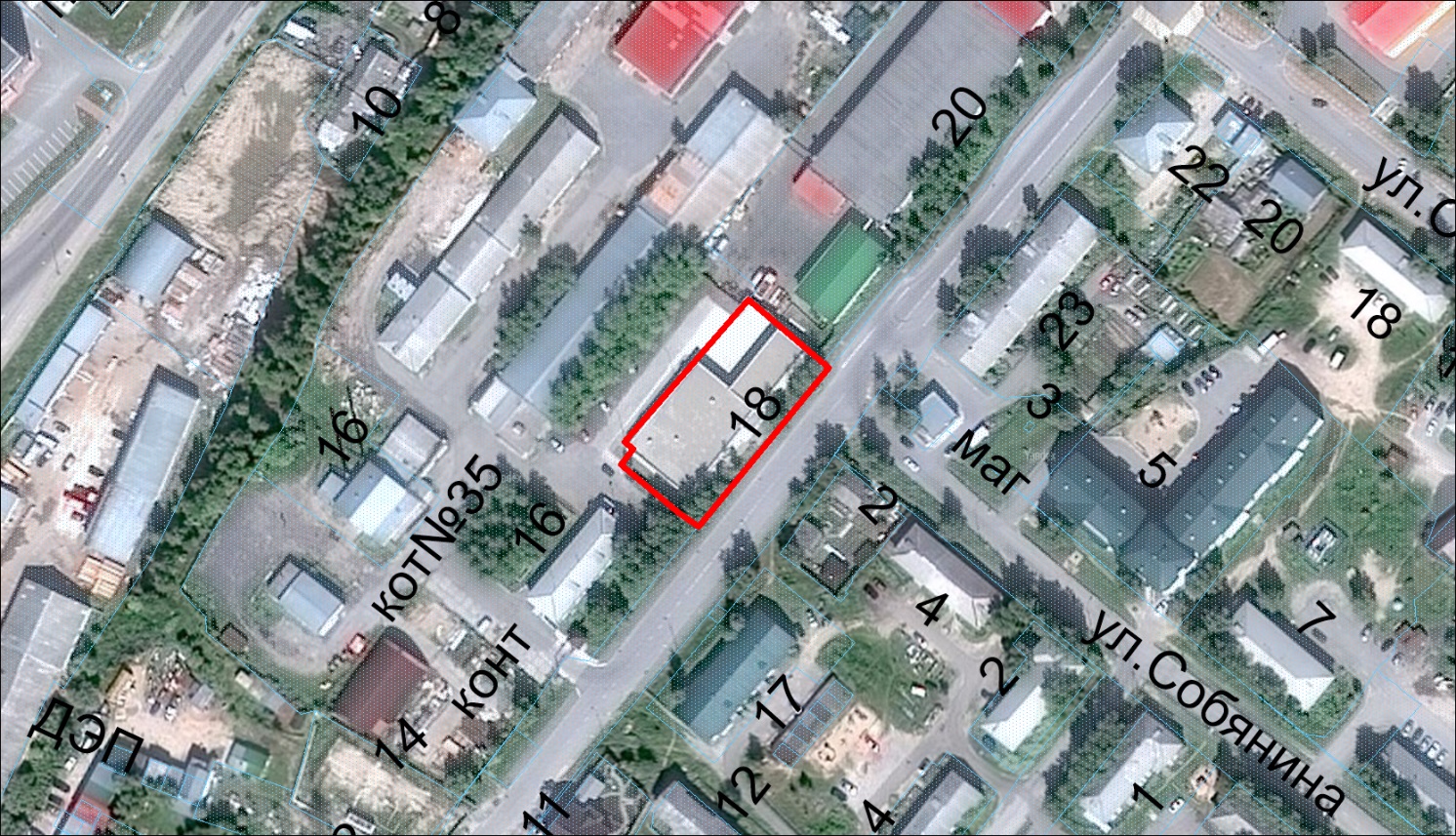 